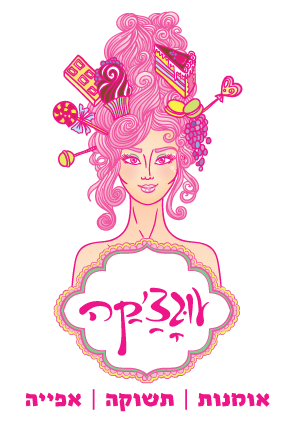 טופס רישום לסדנת אפייה - עוגצ'קהשם מלא: _________________________        טלפון: _________________________e-mail: __________________________       שם הסדנה: _____________________   תאריך הסדנה: _____________________       עלות הסדנה: ____________________תשלומים ומדיניות ביטול: ההרשמה לסדנה כרוכה בתשלום מראש באחת מהדרכים הבאות:  בהעברה בנקאית. פרטי חשבון הבנק לביצוע ההעברה: חשבון מספר 71183318 ע"ש ליבנת גוטליב, בנק לאומי 10 סניף 736 אגוז יבנה. באפליקצייה bit- להזין טלפון 052-3427117באפליקצייה PayBox- להזין טלפון 052-3427117בכרטיס אשראי- נא למלא מטה את הפרטים הבאים (או להתקשר למסור טלפונית)- מספר כרטיס אשראי, תוקף, 3 ספרות בגב הכרטיס, ת.ז:________________________________________________________אישור שמירת מקומכם בסדנה יתקבל בכתב לאחר ביצוע התשלום. ביטול הרשמה:דמי ביטול- 100 ₪. במקרה של הודעה על ביטול השתתפות בסדנה עד שלושה ימים ממועד הסדנה, יתקבל החזר תשלום, למעט דמי הביטול בסך 100 ש"ח. במקרה של הודעה על ביטול השתתפות בסדנה פחות משלושה ימים ממועד הסדנה, לא יתקבל החזר כספי. במידה ויירשמו לסדנה פחות מ-4 משתתפים עד שלושה ימים ממועד הסדנה, עוגצ'קה רשאית לבטל את הסדנה וכספכם יוחזר במלואו. שם המשתתף: _______________________ חתימה: ________________